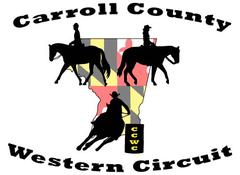 Carroll County Western Circuit Held at Carroll County Agriculture Center & Shipley Arena706 Agriculture Center Drive, Westminster, MD 21157Sponsor Name: ________________________ Phone Number: ___________________ Address: ______________________________________________________________ Email: ________________________________________________________________ Website Link: __________________________________________________________ TOTAL enclosed $________________ (checks payable to Carroll County Western Circuit) Please mail payment or donation along with this form by March 31, 2021 to: Debbie Worrell, 5206 Sidney Road, Mt. Airy, MD 21771 Product Donations are also greatly appreciated (suggested items are gift certificates, coupons, tack, horse feed, shavings, halters, show headstalls, grooming items, art work, handmade horse items, Breyer Horses, spurs, horse clothing, jewelry, etc.).  ______________________________		_____________________________________________________________		________________________________Please contact Debbie Worrell, Treasurer at 240-372-3478 if you have any questions.Thank you for your support!